Jak na volbu prezidentaЯк обирати президентаCílem pracovního listu je osvojit si postup, jak na prezidentskou volbu, i aspekty, které musí být splněny, aby volba proběhla hladce a byla platná. Pracovní list je určen pro žáky 2. stupně ZŠ i SŠ a je součástí námětu Prezidentská volba v ČR. Žák potřebuje psací potřeby, výtisk pracovního listu a přístup k internetu. Pracovní list rozvíjí občanskou a digitální kompetenci.Метою робочого листа є вказати метод , як обирати президента, і аспекти, які мусять бути виконані, щоб голосування пройшло плавно і було дійсне. Робочий лист підходить учням  другого ступеню загальноосвітньої школи та середньої школи і є частиною теми Президентські вибори в Чеській республіці. Учневі потрібне письмове приладдя, видрукуваний робочий лист та доступ до інтернету. Робочий лист розвиває громадянську та цифрову компетенцію. Volební kuchařka: Jak volit prezidentaВиборча кулінарна книга: Як обирати президентаJak se sčítají hlasy při volbě prezidentaЯк  підраховуються голоси при виборах президента________________________________________________________Pokus se s pomocí internetu zjistit, do jaké volební místnosti spadá tvá adresa.Спробуй за допомогою інтернету визначити, до якого виборчого місця належить твоя адреса.……………………………………………………………………………………………………………………Zapiš vše, co potřebuješ splnit k tomu, abys mohl volit.Запиши все, що потрібно виконати, щоб  голосувати.………………………………………………………………………………………………………………………………………………………………………………………………………………………………………………………………………………………………………………………………………………………………………………………………………………………………………………………………………………………………………………………………………………………………………………………………………………………………………………………………………………………………………………………………U jednotlivých tvrzení zaškrtni, zda jsou pravdivá (A), či nepravdivá (N).Біля  кожного твердження закресли, чи є воно правдиве (А), чи неправдиве  (N).K prokázání se u voleb potřebuji občanský průkaz, cestovní pas nebo řidičský průkaz.	Для ідентифікації особи при виборах потрібен паспорт, закордонний паспорт або права водія.											A 	N V případě ztráty nebo nedoručení hlasovacích lístků mi hlasovací lístky poskytne volební komise. У випадку втрати чи невручення бюлетенів, бюлетені мені надасть виборча комісія.										A 	NV hlasovací obálce mohou být maximálně 2 hlasovací lístky. 			A	NУ виборчому конверті можуть бути максимально 2 бюлетені. Volby se konají vždy ve třech dnech. 						A 	NВибори завжди проводяться три дні.V případě, že slavím 18. narozeniny až v druhý den voleb, můžu odvolit první den. 	У випадку, якщо я святкую 18-те день народження у другий день виборів, можу голосувати в перший день.A	NJaká instituce zabezpečuje zpracování a zveřejnění výsledků voleb?Яка  установа забезпечує опрацювання та публікацію результатів голосування?……………………………………………………………………………………………………………………Doplňkový úkol v případě, že se v nadcházejícím období konají v ČR prezidentské volby: Nastuduj si (samostatně nebo se třídou), kdo vše kandiduje na post prezidenta republiky tak, aby sis o každém mohl udělat stručný obrázek. Ve třídě nasimulujte dvoukolové volby podle následujícího postupu:Додаткове завдання у випадку, якщо в наступний період відбудуться президентські вибори:  вивчи ( сам або з класом), хто балотується на пост президента республіки так, щоб про кожного ти міг коротко розповісти. У класі імітуйте вибори в два тури відповідно до наступного методу:Na list papíru napiš jméno kandidáta, kterého bys zvolil. Vhoď do přiložené obálky.На папір напиши ім’я кандидата, якого ти б обрав. Кинь його до коверту.Se třídou vyrob volební urnu.З класом вироби виборчу урну.Zkuste společně vymyslet místo ve třídě, kde nebude možné zjistit, kdo a jak volil (jako za plentou), můžete si opatřit plentu.Спробуйте з класом придумати місце у класі, де буде неможливо визначити, хто як голосував ( як за ширмою).Vhoďte všechny hlasovací lístky do urny.Киньте всі бюлетені до урни. Volební komise (učitel/ka) následně spočítá hlasy, popřípadě vyřadí neplatné hlasy (dle videa 2).Виборча комісія ( вчитель/ка) підрахує голоси, викине недійсні голоси ( відповідно до відео 2).Pokračujte stejným způsobem i ve druhém kole voleb.Продовжуйте тим же способом і у другому колі виборів. Vítězným kandidátem, a tudíž prezidentem ČR by se stal/a:………………………………………Президентом Чеської республіки стає:………………………………………….Co jsem se touto aktivitou naučil/a:Чого я навчився/лась  цими завданнями:……………………………………………………………………………………………………………………………………………………………………………………………………………………………………………………………………………………………………………………………………………………………………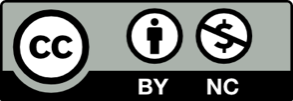 